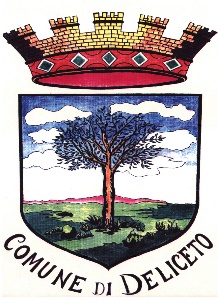 Avviso di Selezione per n.4 volontari di Servizio CivileIl Comune di DELICETO rende noto che sarà effettuata una selezione per n. 4 unità da impiegarsi nel progetto di Servizio Civile: “Faremo la differenza”La domanda può essere inviata: tramite PEC, all'indirizzo di posta certificata protocollo.comune.deliceto@cittaconnessa.it;a mezzo raccomandata A/R indirizzata a: Comune di Deliceto, Ufficio Protocollo, Via Regina Margherita, 45 – 71026 Deliceto(FG).mediante consegna a mano presso l'Ufficio Protocollo del Comune, Via Regina Margherita, 45.Il termine per l’invio delle domande via PEC o mezzo raccomandata A/R è fissato al 28 settembre 2018. In caso di consegna della domanda a mano il termine è fissato alle ore 18:00 del 28 settembre 2018.
Documentazione allegata